			     SHUTTLES FOR RACE DEPARTURES 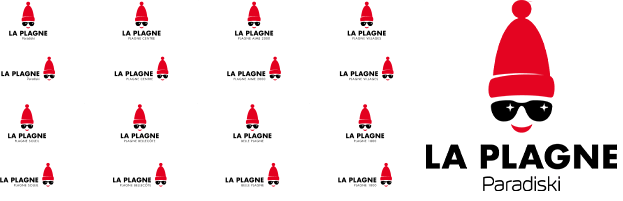 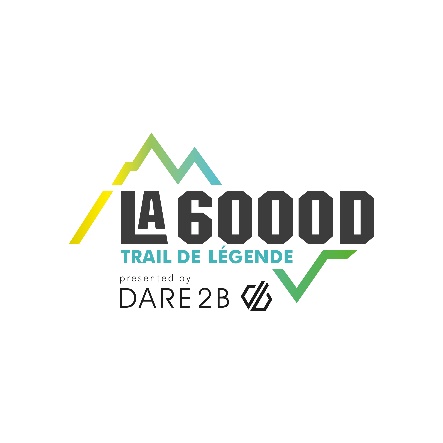 SATURDAY 29 JULY 2023Reservations by Friday 28 July at 3pm, subject to availability
FOR THE START OF THE 6000D, 6000D RELAY AND 6D MARATHON :

BELLE PLAGNE –> PLAGNE BELLECOTE –> AIME (start race)Limited bookings, online on your registration account - 5€ per person  
PLAGNE AIME 2000 –> PLAGNE CENTRE –> PLAGNE 1800 –> AIME (start race)Limited bookings, online on your registration account - 5€ per person
LES COCHES –> PLAGNE MONTCHAVIN –> LANDRY –> AIME (start race)Limited bookings, online on your registration account - 5€ per person
PLAGNE MONTALBERT –> AIME (start race)Limited reservations at the Maison de Montalbert (04 79 09 77 33) - 2€ per person  BELLE PLAGNE(Under the cable car)PLAGNE BELLECOTE(Bus stop in front of the medical center)Arrivée à AIME-LA-PLAGNE(Starting point of the 6000D)3.20am3.25am4.00amAIME 2000(In front of the building and the lift)PLAGNE CENTRE(Bus Station)PLAGNE 1800(Shuttle bus stop at the top of the station)PLAGNE 1800(Shuttle bus stop at the bottom of the station)Arrivée à AIME-LA-PLAGNE(Starting point of the 6000D)3.20am3.25am3.30am3.35am4.00amLES COCHES(In front the the Tourism Info. Center of Coches)MONTCHAVIN(In front of the Municipality Police of Montchavin)LANDRY(In front of the camping Eden)Arrivée à AIME-LA-PLAGNE(Starting point of the 6000D)3.15am3.30am3.45am4.00amPLAGNE MONTALBERT(Shuttle stop at the Maison de Montalbert)Arrivée à AIME-LA-PLAGNE(Starting point of the 6000D)3.45am4.00am